Chapter 9 Practice Test	SCORE ______________Write the letter for the correct answer in the blank at the right of each question.1. Consider the equation y =  + 3x – 4. Determine whether the function has a maximum	or minimum value. State the maximum or minimum value. What are the domain and	range of the function?2. What is the equation of the axis of symmetry and the coordinates of the vertex of                  y =  + 6x – 7?3. Find the coordinates of the vertex of the graph of y = 4 – . Identify the vertex as a maximum or a minimum.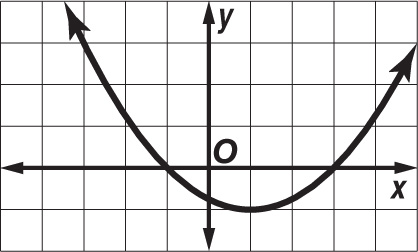 4. What are the roots of the quadratic equation whose related 	function is graphed at the right?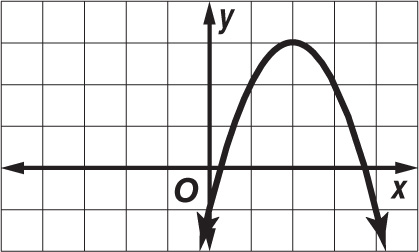 5. One root of the quadratic equation whose related function is 	graphed lies between which two consecutive integers?	A 1 and 2 		C 0 and –1	B 2 and 3 		D 0 and 16. What is the general equation to the graph shown?7. Describe how the graph of the function g(x) = –3 – 2 is 	related to the graph of the function f(x) = .8. Find the value of c that makes  – 5x + c a perfect square trinomial.	1. _______________	2. _______________	3. _______________	4. _______________	5. _______________	6. _______________	7. _______________	8. _______________Chapter 9 Practice Test (continued)	9. Which value of c makes  + 8y + c a perfect square trinomial?10. Which equation is equivalent to  + 4x – 6 = 0?	F  = 2 	G  = 4 		H  = 2 		J  = 411. Solve the equation 2x2 + 3x – 5 = 0 by using the Quadratic Formula.12. Determine the number of real solutions of y =  – 8x + 10.13. Determine the number of real solutions of  – 5n – 6 = 0.14. Which step is not performed in the process of solving  + 8r + 5 = 0 by completing 
the square?	A Subtract 5 from each side. 	C Add 16 to each side.		B Factor  + 8r. 			D Take the square root of each side.15. Solve the equation 12 – 6 = –v by using the Quadratic Formula.16. Look for a pattern in the table of values 	to determine which model best describes 	the data.	F linear 		G quadratic 		H exponential 		J none of these17. Which function best models the data in Question 16? 	A y = 2x 		B 2x + 1 		C y = 2 		D y = 18. What is the range of y = | 3x + 1 |? (fair warning- know all characteristics of the graph!) 	F {all real num.} 	G {y | y ≥ 0} 		H {y | y ≥ 1} 		J Bonus 	?9. _______________10. _______________11. _______________12. _______________13. _______________14. _______________15. _______________16. _______________17. _______________18. _______________B. _______________x0123y02818